Topluma Hizmet Uygulamaları Devam Çizelgesi  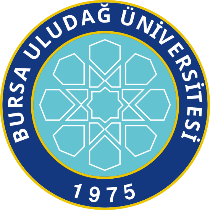 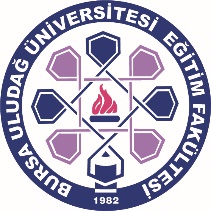 (İŞBİRLİĞİ YAPILAN KURUM/kuruluş) Kurum Danışmanı (Ad Soyad-Tarih-İmza)Öğretmen Adayının                         :……………………………………………………Adı ve Soyadı                                    :……………………………………………………Öğrenci No                                        :……………………………………………………Bölümü/Ana Bilim Dalı                    :……………………………………………………Öğretim Yılı/Dönemi                        :……………………………………………………Kurumu                                             :……………………………………………………Kurumda Öğrencilerle İlgilenen Yetkilinin Adı ve Soyadı                  :………………………………………………………..TarihSüre (Saat)Yetkilinin Adı ve Soyadı-İmzaHafta……/…./…..Hafta……/…./…..Hafta……/…./…..Hafta……/…./…..Hafta……/…./…..Hafta……/…./…..Hafta……/…./…..Hafta……/…./…..Hafta……/…./…..Hafta……/…./…..Toplam Süre (Saat)